DASLOG07052021 PERTEMUAN 9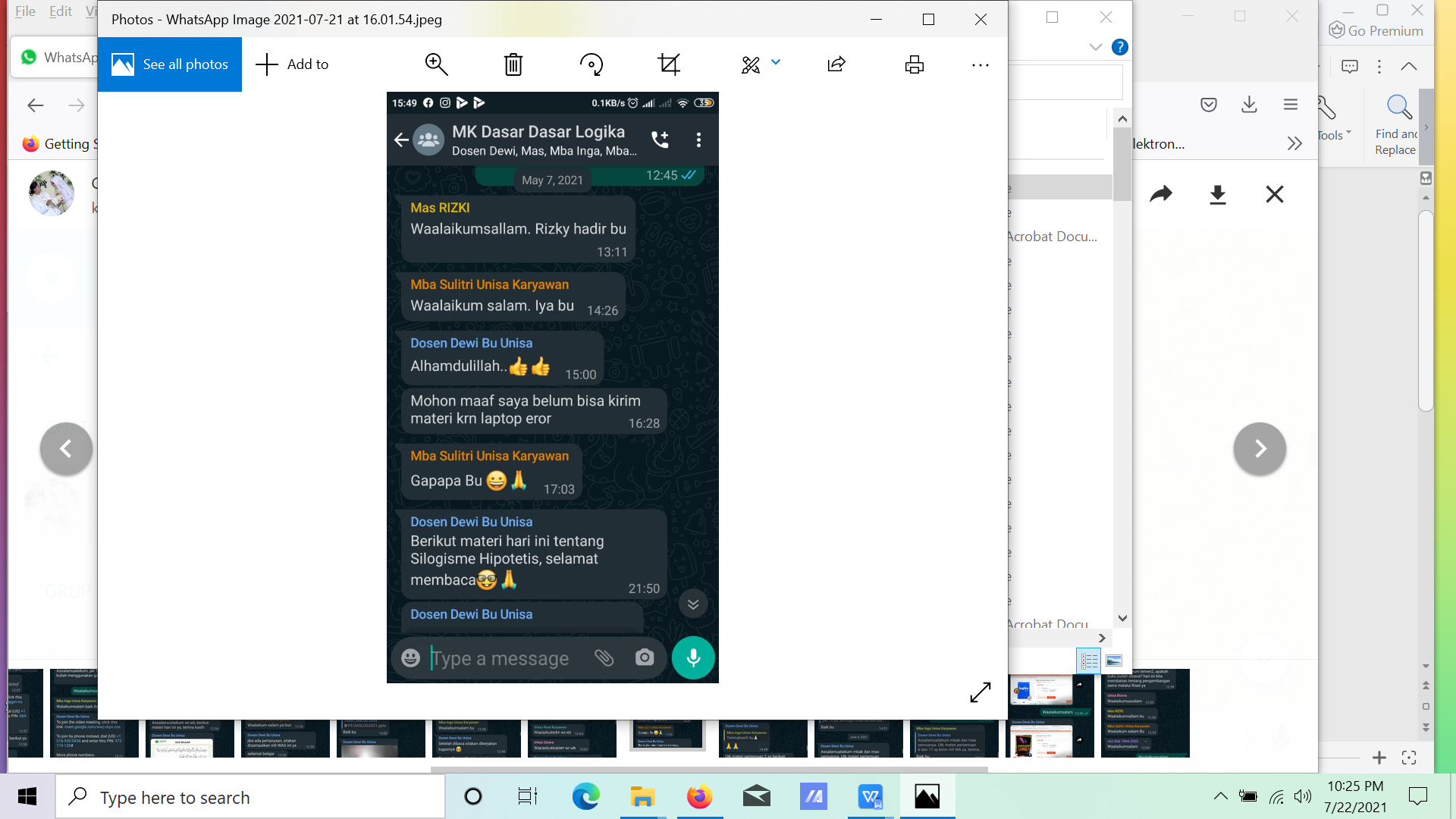 